Fourniture de repas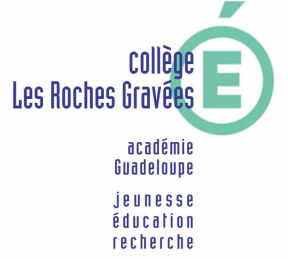 pour la restaurationscolaireMARCHÉ PUBLIC DE FOURNITURES ET SERVICESMarché de fourniture de repas en liaison chaude à partir du 1er septembre 2020 pour l’année scolaire 2020-2021renouvelable 2 fois maximum soit 3 années scolaires.Collège Les Roches Gravées 1 rue Gerville Réache97114 TROIS RIVIÈRESTéléphone : 0590 92 90 70  -  Fax : 0590 92 76 03 email : ce.9710707s@ac-guadeloupe.frRÈGLEMENT DE LA CONSULTATIONRemise des offresDate limite de réception 		: 		Vendredi 19 juin 2020Heure limite de réception 		: 		11h30Avis à la publication Date d’envoi 				:		18 mai 2020Publications 			:		 Aji-france.com - AJIMARCHE N° TMP/98932Tous les montants figurant au présent marché sont exprimés en Euros.I – AutoritÉ dÉlÉgante Collège « Les Roches Gravées » 01 Rue Gerville Réache  97114 TROIS-RIVIÈRESReprésentée par : Madame Jocelyne NESTAR, Principale du CollègeII – CaractÉristiques essentielles du contrat Objet du contrat : Fourniture et livraison de repas confectionnés (déjeuners) en liaison chaude pour la restauration scolaire du Collège Les Roches GravÉes de TROIS-RIVIÈRES GUADELOUPE pour un effectif allant de 100 à 300 rationnaires sur une durée de 4 jours ouvrables par semaine (lundi, mardi, jeudi et vendredi) à l’exception des vacances scolaires.Nature du contrat : Contrat de prestation de service. Publicité sur le site de l’AJI http://www.aji-france.com.Durée du contrat : Le marché sera conclu pour une durée de 10 mois à compter du 1er Septembre 2020 et reconduit, de manière tacite, par année scolaire 2021-2022 / 2022-2023.III – PrÉsentation des candidatures Pièces à fournir par les candidatsLes pièces doivent être rédigées en langue française et permettre à l’autorité délégante, conformément à l’article L-1411-1 du Code Général des Collectivités Territoriales, d’examiner pour chaque candidat les garanties professionnelles et financières et d’apprécier l’aptitude à assurer la continuité du service public et l’égalité des usagers devant celui-ci.Le dossier sera constitué de 2 parties : PARTIE 1 : Pièces administratives contenant :1 lettre de candidature signée ;1 document de présentation du candidat (nom, forme juridique, raison sociale, moyens humains et matériels de la société, chiffre d’affaire des trois dernières années) ;Une déclaration sur l’honneur indiquant que :le candidat n’a pas fait l’objet, au cours des cinq dernières années, d’une condamnation inscrite au bulletin n°2 du casier judiciaire pour les infractions visées aux articles L.324-9, L.324-10, L.341-6, L.125-1 et L.125-3 du Code du travail ;le candidat ne fait pas l’objet d’une interdiction de concourir ;le candidat ne tombe pas sous le coup d’une faillite personnelle, liquidation judiciaire, condamnation à une peine d’exclusion des marchés publics ou interdiction légale ;le candidat a satisfait à ses obligations fiscales et sociales.Si le candidat est en redressement judiciaire, copie du ou des jugement(s) prononcé(s) à cet effet.Attestation d’assurance en responsabilité civile en cours de validité.PARTIE 2 : offre technique contenantUne proposition de menus élaborés sur 2 semaines de 4 jours au minimum.Un descriptif technique des moyens de livraison.L’indication de la capacité à fournir des repas spécifiques en cas de PAI.La présentation d'une liste des principales références de gestion de service de restauration scolaire au cours des trois dernières années, indiquant le montant, la date et le destinataire public ou privé.IV – ModalitÈs de remises de candidatures Les candidatures et les offres seront transmises de façon dématérialisée exclusivement sur le site Annonces Aji-france.com - AJI, avant le vendredi 19 juin 2020 11h30.V – Date de mise en publication du prÉsent avis : le 18 mai 2020VI – JUGEMENT DES OFFRES ET ATTRIBUTION DU MARCHÉCe jugement sera effectué dans les conditions prévues à l’article 53 du Nouveau Code des Marchés Publics.Les offres seront examinées suivant les critères de jugement suivants :1/ LA VALEUR TECHNIQUE 70%, et notamment sur ce point, les éléments suivants :20% les denrées, à savoir :l’originalité et la qualité de denrées proposées,la fourniture de la traçabilité des denrées composant le repas,la cohérence entre l’offre et les méthodes et procédés de cuisine.30% les menus, à savoir :la composition des menus, tenant compte de la valeur diététique et de la fréquence des plats,l’originalité dans l’élaboration, la présentation et la diversité des plats proposés.20% le fonctionnement opérationnel, à savoir :les garanties offertes en matière de fiabilité des livraisons et des ajustements quantitatifs possibles,la capacité à modifier les menus selon les désirs du collège,la capacité à fournir au collège des conseils en matière réglementaire et technique,2/ LE PRIX DES PRESTATIONS 30%L'offre économiquement la plus avantageuse appréciée en fonction des critères énoncés ci-dessus sera ainsi déterminée.Adresse auprès de laquelle des renseignements peuvent être obtenus :	Monsieur Éric SEYTOR	Adjoint Gestionnaire	Collège Les Roches Gravées 	Tél. : 0590 92.90.70	Fax : 0590 92.76.03	Courriel : ce.9710707s@ac-guadeloupe.frVII – Instance chargÉe des procÉdures de recoursTribunal Administratif de Basse TerreQuartier d’Orléans Allée Maurice Micaux 97109 Basse-Terre Cedex